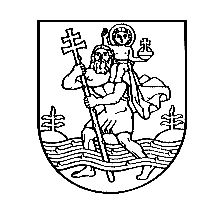 VILNIAUS MIESTO SAVIVALDYBĖSTARYBASPRENDIMASDĖL VŠĮ VILNIAUS SENAMIESČIO ATNAUJINIMO AGENTŪROS TEIKIAMŲ PASLAUGŲ IR INVENTORIAUS NUOMOS ĮKAINIŲ NUSTATYMO2021 m. gruodžio 15 d.   Nr. 1-1254VilniusVadovaudamasi Lietuvos Respublikos vietos savivaldos įstatymo 16 straipsnio 2 dalies 37 punktu ir Lietuvos Respublikos viešųjų įstaigų įstatymo 10 straipsnio 1 dalies 3 punktu, Vilniaus miesto savivaldybės taryba  n u s p r e n d ž i a:1. Nustatyti viešosios įstaigos Vilniaus senamiesčio atnaujinimo agentūros teikiamų paslaugų ir inventoriaus nuomos įkainius pagal priedą.2. Pavesti Vilniaus miesto savivaldybės administracijos direktoriaus pavaduotojai Danutai Narbut kontroliuoti, kaip vykdomas šis sprendimas. MerasRemigijus Šimašius